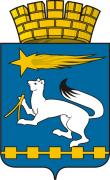 АДМИНИСТРАЦИЯ ГОРОДСКОГО ОКРУГА НИЖНЯЯ САЛДАП О С Т А Н О В Л Е Н И Е___________		                                                                            № ______г. Нижняя СалдаВ соответствии с Федеральным законом от 06 октября 2003 года               № 131-ФЗ «Об общих принципах организации местного самоуправления в Российской Федерации», от 06 марта 2006 года № 35-ФЗ «О противодействии терроризму», Регламентом осуществления мониторинга состояния политических, социально-экономических и иных процессов, оказывающих влияние на ситуацию в области противодействия терроризму, утвержденным Решением внеочередного заседания антитеррористической комиссии в Свердловской области от 03 июля 2017 года, в целях своевременного выявления причин и условий, способствующих проявлениям терроризма на территории городского округа Нижняя Салда, руководствуясь Уставом городского округа Нижняя Салда, администрация городского округа Нижняя СалдаПОСТАНОВЛЯЕТ:Утвердить Регламент осуществления мониторинга состояния политических, социально-экономических и иных процессов, оказывающих влияние на ситуацию в области противодействия терроризму на территории  городского округа Нижняя Салда (прилагается).Опубликовать настоящее постановление в газете «Городской вестник плюс» и разместить на официальном сайте администрации городского округа Нижняя Салда.       Контроль за исполнением настоящего постановления возложить на заместителя главы администрации городского округа Нижняя Салда     О.В. Третьякову. Глава городского округа                                                                   Е.В. Матвеева                                                                        УТВЕРЖДЕН                                                                        постановлением  администрации                                                                        городского округа Нижняя Салда                                                                        от_______________ № _________Регламентосуществления мониторинга состояния политических,                  социально-экономических и иных процессов, оказывающих влияние              на ситуацию в области противодействия терроризму на территории городского округа Нижняя СалдаГлава 1. Общие положенияРегламент осуществления мониторинга общественно-политических, социально-экономических и иных процессов, оказывающих влияние на ситуацию в сфере противодействия терроризму, разработан в соответствии с Федеральными законами от 06 октября 1999 № 184-ФЗ «Об общих принципах организации законодательных и исполнительных органов государственной власти субъектов Российской Федерации»,                            от 06 марта 2006  № 35-Ф3 «О противодействии терроризму», подпунктом «а» пункта 4 Положения об антитеррористической комиссии в субъекте Российской Федерации, утвержденного председателем Национального антитеррористического комитета 17 июня 2016 года, Концепцией противодействия терроризму в Российской Федерации от 05.10.2009 года, утвержденной Президентом Российской Федерации, устанавливает цели, задачи и порядок проведения мониторинга ситуации в сфере противодействия терроризму в городском округе Нижняя Салда (далее - мониторинг).Мониторинг представляет собой систему мероприятий по наблюдению, изучению, сбору, анализу и оценке информации о развитии общественно-политических, социально-экономических и иных процессов для получения обоснованных представлений о тенденциях их развития, выявления причин, условий и факторов, оказывающих дестабилизирующее влияние и способствующих проявлениям терроризма.Мониторинг проводится органами местного самоуправления городского округа Нижняя Салда, негосударственными организациями и объединениями, а также гражданами, оказывающими содействие органам государственной власти и органам местного самоуправления в осуществлении антитеррористических мероприятий, с целью своевременного принятия упреждающих мер по противодействию возможным угрозам проявления терроризма и подготовки предложений в аппарат антитеррористической комиссии Свердловской области по совершенствованию нормативно-правового регулирования в области профилактики терроризма, минимизации и (или) ликвидации его проявлений.1.4. Мониторинг осуществляется членами антитеррористической комиссии по профилактике терроризма, минимизации и ликвидации последствий его проявления в рамках обеспечения информационно-аналитического противодействия терроризму на территории городского округа Нижняя Салда.Глава 2. Задачи мониторинга2.1. Задачами мониторинга является подготовка достоверной и полной информации с целью:  1) выявления причин и условий, способствующих возникновению и распространению на территории городского округа Нижняя Салда  идеологии терроризма, и своевременной разработки антитеррористической комиссией по профилактике терроризма, минимизации и ликвидации последствий его проявления (далее - АТК) мероприятий по их устранению;  2) разработки и принятия АТК мер по устранению предпосылок для возникновения конфликтов, способствующих совершению террористических актов и формированию социальной базы терроризма;  3) оценки состояния антитеррористической защищенности объектов, расположенных на территории городского округа Нижняя Салда, и выработки АТК мер по ее укреплению.2.2. В ходе мониторинга для эффективного решения поставленных задач в соответствии с рекомендациями аппарата антитеррористической комиссией в Свердловской области, АТК осуществляется сбор информации по следующим вопросам:состояние социально-экономической обстановки в  городском округе Нижняя Салда, в том числе уровень доходов населения, безработицы, задержки выплаты заработной платы. Влияние социально-экономических процессов на обстановку в сфере противодействия терроризму;оценка отношения населения к органам государственной власти, степень его протестной активности, включая количество протестных акций, в том числе политической направленности, и их участников. Влияние политического и протестного потенциала населения на террористическую активность в регионе;состояние межнациональных и межконфессиональных отношений. Наличие конфликтов, фактов пропаганды национальной, расовой и религиозной розни. Причины и организаторы. Деструктивная деятельность религиозных групп и организаций, степень их вовлеченности в террористическую деятельность;противоречия во взаимоотношениях исполнительных органов государственной власти Свердловской области и  городского округа Нижняя Салда, оказывающие дестабилизирующее воздействие на социально-экономическую и общественно-политическую обстановку в регионе, а также негативно влияющие на функционирование общегосударственной системы противодействия терроризму;динамика численности населения городского округа Нижняя Салда за счет внутренней и внешней миграции. Основные группы мигрантов, их численность в процентном соотношении к постоянно проживающему населению. Влияние миграционных процессов на обстановку в сфере противодействия терроризму;количество потенциальных объектов террористических посягательств и мест массового пребывания людей в городском округе Нижняя Салда, состояние их антитеррористической защищенности. Результаты проверок, выявленные недостатки, принятые меры по их устранению;проблемные вопросы правоприменительной практики в сфере противодействия терроризму и его идеологии;перечень и результаты реализации государственных программ, региональных подпрограмм, федеральных, региональных и муниципальных планов, включающих мероприятия по профилактике терроризма, а также по минимизации и (или) ликвидации последствий его проявлений;основные результаты информационного взаимодействия органов государственной власти Свердловской области, территориальных органов федеральных органов исполнительной власти и городского округа Нижняя Салда в сфере противодействия терроризму. Существующие проблемы и недостатки в указанной сфере, принятые меры по их устранению;проблемные вопросы организации и проведения на территории   городского округа Нижняя Салда исполнительными органами государственной власти Свердловской области, территориальными органами федеральных органов исполнительной власти и органами местного самоуправления городского округа Нижняя Салда мероприятий в сфере противодействия идеологии терроризма (конференции, круглые столы, семинары, митинги), в том числе с привлечением представителей научных кругов, деятелей культуры и гражданского общества;результаты адресной профилактической работы с категориями населения, наиболее подверженными влиянию идеологии терроризма или подпавших под ее влияние, количество и виды проведенных профилактических мероприятий, число принявших в них участие лиц, а также лиц, решившим прекратить террористическую и экстремистскую деятельность. Результаты работы по склонению к отказу от противоправной (террористической) деятельности, а также по оказанию помощи данным лицам в трудоустройстве, решении социально-бытовых и иных вопросов;количество публикаций в региональных печатных и электронных средствах массовой информации, в том числе негативного характера, об антитеррористической деятельности в  городском округе Нижняя Салда. Основные темы, оценка обоснованности критических публикаций, принятые меры;количество сотрудников городского округа Нижняя Салда, участвующих на постоянной основе в мероприятиях по профилактике терроризма, в том числе прошедших обучение на соответствующих профильных курсах повышения квалификации;вовлеченность населения  городского округа Нижняя Салда в террористическую деятельность, в том числе количество выехавших из России для участия в боевых действиях на стороне международных террористических организаций. Принимаемые меры по недопущению участия жителей региона в деятельности международных террористических организаций;15) число граждан, прошедших обучение в зарубежных религиозных учебных организациях. Оценка эффективности мероприятий по их адаптации к деятельности в Российской Федерации.Глава 3. Принципы деятельности по организации и проведению мониторинга3.1.Система мониторинга базируется на следующих принципах:объективность - достоверность данных мониторинга, беспристрастность и обоснованность выводов по результатам мониторинга;системность - ведение мониторинга в различных сферах жизнедеятельности на постоянной основе, периодичность сопоставления полученных результатов для выявления тенденций развития наблюдаемых процессов; регулярность контроля за устранением выявленных причин, условий и факторов, способствующих проявлениям терроризма;комплексность - максимальный охват объектов мониторинга; скоординированность деятельности субъектов мониторинга; сочетание сбалансированных, взаимосвязанных, научно-обоснованных мер социально- экономического, информационно-пропагандистского, воспитательного, правового, организационного, технического и иного характера по устранению причин, условий и факторов, оказывающих дестабилизирующее влияние на обстановку в  городском округе Нижняя Салда и способствующих проявлениям терроризма;своевременность - оперативность выявления причин, условий и факторов, оказывающих негативное влияние на ситуацию в области противодействия терроризму; выработка предупредительно-профилактических мер по их устранению; предоставление данных мониторинга в установленные сроки; законность - строгое и полное осуществление в процессе мониторинга правового законодательства, безусловное и последовательное соблюдение прав человека.Глава 4. Организационная структура мониторингаОбъектами мониторинга являются общественно-политические, социально- экономические и иные процессы, происходящие на территории  городского округа Нижняя Салда, оказывающие влияние на ситуацию в сфере противодействия терроризму.Субъектами мониторинга являются территориальные органы федеральных органов исполнительной власти, исполнительные органы государственной власти Свердловской области,  администрация   городского округа Нижняя Салда, в компетенцию которых входит проведение мероприятий по противодействию терроризму, негосударственные организации и объединения, а также граждане, оказывающие содействие органам государственной власти и органам местного самоуправления в осуществлении антитеррористических мероприятий.Сбор информации и представление информации в АТК осуществляют субъекты мониторинга в пределах своей компетенции.В соответствии с Перечнем федеральных органов исполнительной власти, участвующих в пределах своей компетенции в предупреждении, выявлении и пресечении террористической деятельности, утвержденным постановлением Правительства Российской Федерации от 04.05.2008 № 333 «О компетенции федеральных органов исполнительной власти, руководство деятельностью которых осуществляет Правительство Российской Федерации, в области противодействия терроризму», субъектом мониторинга являются уполномоченные органы государственной власти и органы местного самоуправления городского округа Нижняя Салда, в компетенцию которых входит проведение мероприятий по противодействию терроризму, негосударственные организации и объединения, а также граждане, оказывающие содействие органам государственной власти и органам местного самоуправления городского округа Нижняя Салда в осуществлении антитеррористических мероприятий:МО  МВД России «Верхнесалдинский»;УФСБ России по Свердловской области в городе Верхней Салде;ГИБДД МО МВД «Верхнесалдинский»;    МКУ «Управление гражданской защиты городского округа Нижняя Салда»;Субъектами мониторинга также являются: Управление образования администрации городского округа Нижняя Салда;2) Управление  молодежной политики и спорта администрации городского округа Нижняя Салда»;3) Управление культуры администрации городского округа Нижняя Салда;4) Управление  социальной политики  по Верхнесалдинскому району;5) ГБУЗ СО «Нижнесалдинская центральная городская больница»;6) ГКУ  «Верхнесалдинский центр занятости»;7) антитеррористическая комиссия городского округа  Нижняя Салда;Глава 5. Организация проведения мониторингаМониторинг проводится АТК  на территории городского округа Нижняя Салда путем получения информационных аналитических материалов о ситуации в сфере противодействия терроризму от субъектов мониторинга.Материалы предоставляются субъектами мониторинга на основании запросов антитеррористической комиссии с указанием статистических сведений и изложением информационных материалов, раскрывающих вопросы мониторинга.5.3. Представляемые информационно-аналитические материалы должны содержать:Анализ складывающейся на территории городского округа Нижняя Салда обстановки, прогноз ее развития с учетом угрозообразующих факторов в области противодействия терроризму, а также краткую характеристику состояния преступности в данной сфере;Перечень принятых в указанный период на муниципальном уровне нормативных правовых актов антитеррористической направленности.  Сведения о принятых и реализуемых в отчетном периоде в городском округе Нижняя Салда мероприятиях целевых программ (подпрограмм) по противодействию (профилактике) терроризма с указанием: объема запланированных финансовых средств для реализации программных мероприятий и источников финансирования;перечня реализуемых мероприятий и фактического объема выделенных финансовых средств; результатов реализации программных мероприятий.             5.3.4. Сведения о реализации мероприятий по укреплению антитеррористической защищенности потенциальных объектов диверсионно- террористических устремлений (объектов жизнеобеспечения и мест массового пребывания людей, расположенных на территории  городского округа Нижняя Салда) с указанием:общего количества объектов каждой категории;количества паспортизированных критически важных объектов и потенциально-опасных объектов;количества паспортизированных мест с массовым пребыванием людей; количества проведенных проверок и обследований состояния антитеррористической защищенности и выявленных недостатков; принятых контрольными и надзорными органами мер реагирования, вынесенных предписаний, представлений, актов привлечения к административной ответственности должностных лиц;мероприятий по устранению вскрытых недостатков.            5.3.5. Мероприятия по координации деятельности АТК  на территории городского округа Нижняя Салда, в том числе:о проведенных заседаниях АТК  на территории  городского округа Нижняя Салда;2) о подготовке сотрудников аппаратов АТК на территории  городского округа Нижняя Салда по вопросам организации антитеррористической деятельности.           5.3.6. Сведения о ходе реализации решений Национального антитеррористического комитета (далее - НАК), поручений  аппарата НАК.информацию о ходе реализации решений АТК, положительном опыте и существующих проблемах;сведения о деятельности рабочих групп, созданных при АТК на территории городского округа Нижняя Салда;информацию о мероприятиях, проведенных во взаимодействии с оперативным штабом в Свердловской области (оперативными группами на территории  городского округа Нижняя Салда); предложения по совершенствованию антитеррористической деятельности, в том числе требующие рассмотрения в аппарате  НАК.5) иную информацию о деятельности АТК на территории  городского округа Нижняя Салда, не включенную в предыдущие пункты.Информационно-аналитические материалы могут содержать результаты научных исследований и социологических опросов, в ходе которых выявлены негативные факторы, оказывающие дестабилизирующее воздействие на ситуацию в сфере противодействия терроризму: диаграммы, схемы, таблицы и иные иллюстрационные материалы.Гриф секретности информации определяется исполнителем.Документы, содержащие конфиденциальные сведения, направляются в  АТК с соблюдением установленного порядка представления данной информации.Субъекты мониторинга несут ответственность за своевременность, объективность, полноту и качество представляемой информации.По результатам мониторинга АТК осуществляется подготовка информационно-аналитической справки «О ситуации в сфере противодействия терроризму на территории  городского округа Нижняя Салда».Сроки подготовки информационно-аналитической справки «О ситуации в сфере противодействия терроризму на территории городского округа Нижняя Салда» для аппарата АТК Свердловской  области установлены указанием НАК:информация за первое полугодие должна быть представлена до 25 июля;информация для использования при подготовке информационно- аналитических и справочных материалов к итоговому заседанию НАК (второй вторник декабря) - до 15 ноября;информация за год до 25 января. Примерные сроки представления информации субъектами мониторинга (конкретизируются с учетом выходных и праздничных дней в запросах аппарата АТК): информация за первое полугодие должна быть представлена не позднее 15 июля;информация к итоговому заседанию НАК - не позднее 03 ноября (статистические сведения представляются за период с 01 января по 01 ноября отчетного года);информация за год не позднее 15 января.Секретарь АТК представляет информационно-аналитическую справку «О ситуации в сфере противодействия терроризму на территории  городского округа Нижняя Салда» председателю АТК.	Об утверждении Регламента осуществления мониторинга политических, социально-экономических и иных процессов, оказывающих влияние на ситуацию в области противодействия терроризму  на территории городского округа Нижняя Салда 